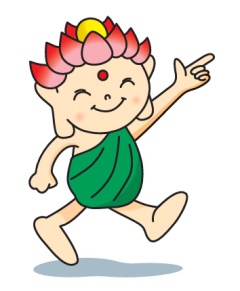 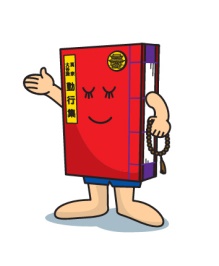 とは、のご(１１月２８日)の前後に全国各地ののお寺でつとまる行事です。今年はいつもと違い、あそびのプロ集団「アフタフ・バーバン」をお呼びして、でみんなと集まって遊びたいと考えています。☆日時　１２月５日(土)午後５時～６時３０分☆場所　パソコンやスマホ・タブレットの前（智広寺にはアフタフ・バーバンの方やスタッフ・スタッフの子どものみ）☆持ち物　太めのペン・紙１０枚くらい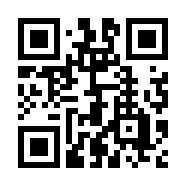 　※アフタフ・バーバンについてはこちら→→次のどちらかの方法でご連絡いただいた方にＺＯＯＭのミーティングＩＤ等をお伝えします①下のリンクもしくはＱＲコードからＬＩＮＥ公式アカウント「智広寺子ども会」を友だち追加してください。（今後子ども会の予定をお送りする予定です）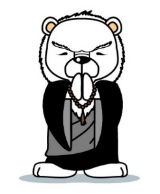 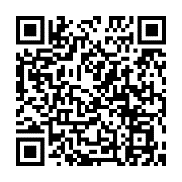 https://lin.ee/lckOk2V②ＬＩＮＥをお使いでない方は、下記のメールアドレスまでご連絡ください。tikoujiturumi＠yahoo.co.jp真宗大谷派（東本願寺）智広寺　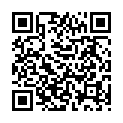 鶴見区佃野町３８－２６　電話　５８１－０６４５